2016 Snipe Nationals Clothing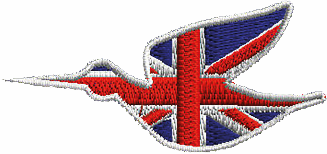 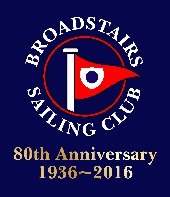 We are once again teaming up with Blackjack Clothing to offer a great range of clothing to support this event.  The T-Shirts will sport the Snipe UK logo and the Broadstairs Sailing Club 80th anniversary pennantIf you would like to see clothing designs please refer to the catalogue @ http://www.blackjackdesign.com/ Please check sizing guide below carefully to ensure you order the correct size!With two Logos; left and right chestUC106 Ladies polo (Navy, Red, Light Blue or Pink)   £16		UC101 Mens polo (Navy, Red or Light Blue)              	£16UC301 Mens T shirt (Navy, Red or Light Blue)           £13		UC303 Ladies T shirt (Navy, Red, Light Blue, Pink)    	£13GD 11 Mens long sleeved T shirt (white/navy/red)  £16		GD 76 Ladies long sleeved T shirt (white/navy/red)	£16With 1 Logo Snipe; Left ChestRG602 Mens regatta fleece (Navy)		           £26		RG612 Ladies regatta fleece (Navy) 		£26UC 502 Unisex basic hoodie (Navy) 		           £18.50		BB10 Basic cotton drill cap (Navy) 			£8BB920 fleece neck warmer (Navy)                              £6.50ChildrensUC103 Childrens Polo (Navy, Red or Light Blue)       £10		UC306 Childrens T Shirt (Navy, Red or Light Blue) 	£8UC603 Childrens regatta fleece (Navy)                       £14Order FormLadies Size guidesUC prefix	XS - 30”	S - 32”	M- 34”	L – 36”	XL – 38”	2XL – 40”  3XL – 42”  4XL – 44”GD prefix	S – 6	M – 6/8	L – 10	XL – 12/14  XXL – 14/16RG prefix	10 – 34”	12 – 36”	14 – 38”	16 – 40”	18 – 43”	20 – 45”UC303 T-Shirt	S – 30-32”  M – 34-36”  L – 38-40”		Mens Size guidesPlease email completed form to Richardpike62@yahoo.co.uk by 17th July to ensure delivery at the nationalsIf paying as part of entry please include total value on entry formCheques payable to SCIRA UK or bank transfer to SCIRA UK, Sort code 30-90-28 Account 02099641 quoting your name and 2016 clothing as referenceCodeItemColourSizeQtyCostTl CostXS – 35/36”	S – 37/38”	M- 39/40”	L – 41/42”	XL – 43/44”   XXL – 46/48”  Kids Size guides2yr – 22”  3-4yrs – 24”  5-6yrs – 26”  7-8yrs – 28”  9-10yrs – 30”  11-13yrs – 32/34”